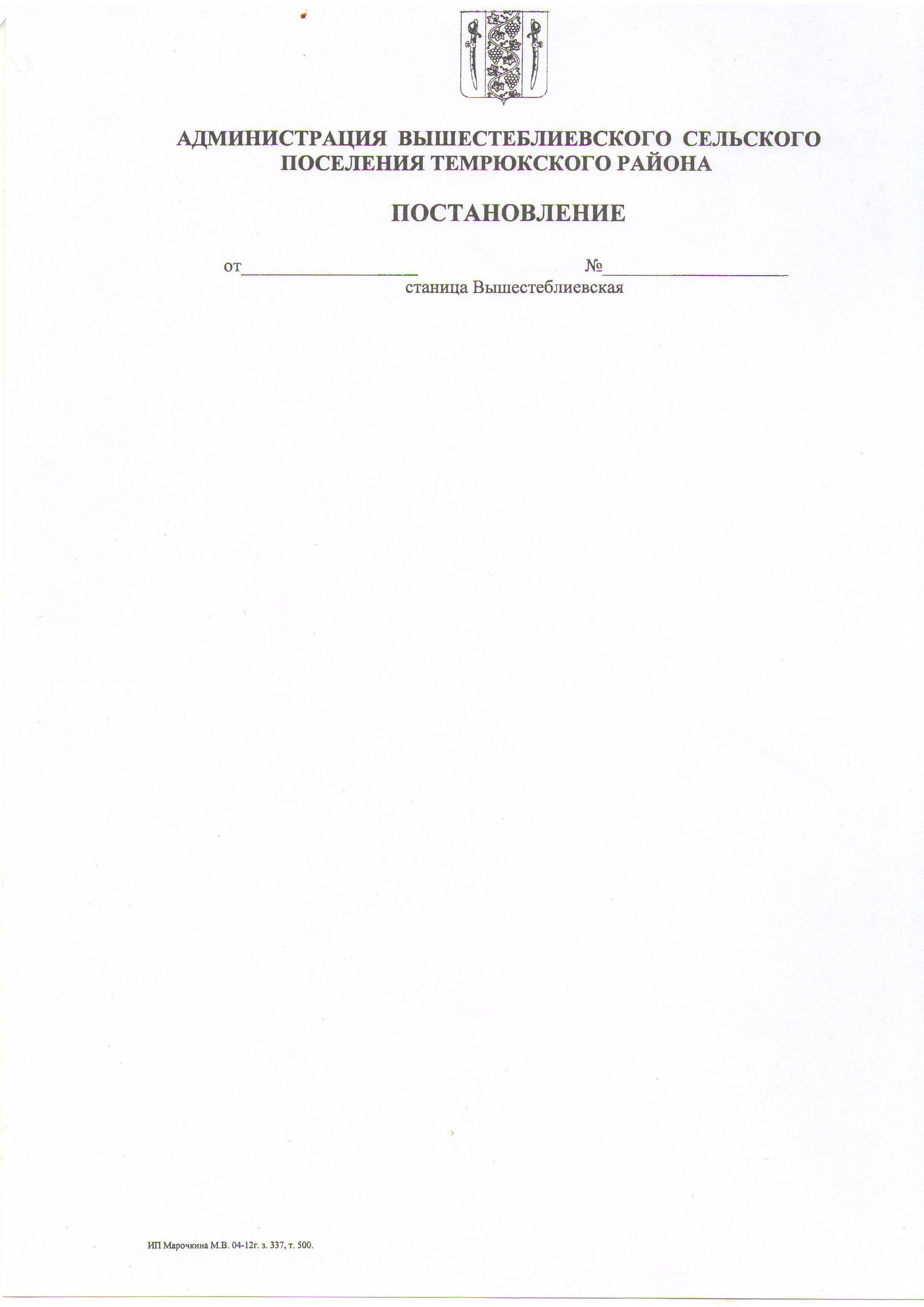 АДМИНИСТРАЦИЯ ВЫШЕСТЕБЛИЕВСКОГО  СЕЛЬСКОГО ПОСЕЛЕНИЯ ТЕМРЮКСКОГО РАЙОНАПОСТАНОВЛЕНИЕот  08.12.2015      							                                 № 303                                                 станица ВышестеблиевскаяО реализации постановления Правительства Российской Федерации   от 06 марта 2015 года № 198 «Об утверждении Правил изменения по соглашению сторон срока исполнения контракта, и (или) цены контракта, и (или) цены единицы товара, работы, услуги, и (или) количества товаров, объема работ, услуг, предусмотренных контрактами, срок исполнения которых завершается в 2015 году» В соответствии с частью 1.1. статьи 95 Федерального закона от 5 апреля 2013 года  № 44-ФЗ  «О  контрактной  системе  в  сфере  закупок  товаров,  работ  и   услуг   для   обеспечения   государственных   и   муниципальных    нужд», постановления Правительства Российской Федерации   от 06 марта 2015 года № 198 «Об утверждении Правил изменения по согласованию сторон срока исполнения контракта, и (или) цены контракта, и (или) цены единицы товара, работы, услуги, и (или) количества товаров, объема работ, услуг, предусмотренных контрактами, срок исполнения которых завершается в 2015 году», в целях оптимизации деятельности заказчиков, осуществляющих закупки товаров, работ  и   услуг   для   обеспечения    муниципальных нужд Вышестеблиевского сельского поселения Темрюкского района» п о с т а н о в л я ю:  1. Утвердить Перечень товаров, работ и услуг муниципальные контракты, гражданско-правовые договоры бюджетных учреждений (далее-контракты) на закупку которых допускается изменять в 2015 году по соглашению сторон в соответствии с постановлением Правительства Российской Федерации   от 06 марта 2015 года № 198 «Об утверждении Правил изменения по согласованию сторон срока исполнения контракта, и (или) цены контракта, и (или) цены единицы товара, работы, услуги, и (или) количества товаров, объема работ, услуг, предусмотренных контрактами, срок исполнения которых завершается в 2015 году» (далее соответственно – Перечень), постановление № 198), постановлением главы администрации (губернатора) Краснодарского края   от 08 июля 2015 года № 654 «О реализации постановления Правительства Российской Федерации   от 06 марта 2015 года № 198  «Об утверждении Правил изменения по согласованию сторон срока исполнения контракта, и (или) цены контракта, и (или) цены единицы товара, работы, услуги, и (или) количества товаров, объема работ, услуг, предусмотренных контрактами, срок исполнения которых завершается в 2015 году»  согласно приложению к настоящему постановлению.2. Установить, что цена контрактов, предметом которых являются поставка товаров, выполнение работ и оказание услуг, включенных в Перечень, должна превышать 500 тыс. рублей и составлять не более чем 5 млн. рублей в случае, если контракт заключен для обеспечения нужд субъекта Российской Федерации по результатам проведения конкурсов, электронных аукционов, запросов предложений, в которых участниками закупок могли быть только субъекты малого предпринимательства, социально ориентированные некоммерческие организации.3.  Разместить данное постановление на официальном сайте администрации Вышестеблиевского сельского поселения Темрюкского района.4. Контроль за выполнением настоящего постановления возложить назаведующую отделом муниципальных закупок муниципального казенного учреждения  «Производственно - эксплуатационный центр» Вышестеблиевского сельского поселения Темрюкского Колмык Н.Г.                                                                                5. Постановление  вступает в силу на следующий день после его официального опубликования и действует до 1 января 2016 года. Глава Вышестеблиевского сельского поселения Темрюкского района                                                                             П.К. Хаджиди                       ПРИЛОЖЕНИЕ                           к постановлению                         администрации                                                                                           Вышестеблиевского                                                                                              сельского поселения                                                                                                     Темрюкского района                                                                                              от 08.12.2015№ 303Перечень
товаров, работ, услуг, государственные контракты, гражданско-правовые договоры бюджетных учреждений на закупку которых могут подлежать изменению в 2015 году по соглашению сторон в соответствии с постановлением Правительства Российской Федерации от 6 марта 2015 N 198 "Об утверждении Правил изменения по соглашению сторон срока исполнения контракта, и (или) цены контракта, и (или) цены единицы товара, работы, услуги, и (или) количества товаров, объема работ, услуг, предусмотренных контрактами, срок исполнения которых завершается в 2015 году"
(утв. постановлением главы администрации (губернатора) Краснодарского края от 8 июля 2015 г. N 654)_______________________* За исключением работ, указанных в подпункте "б" части 1 постановления Правительства Российской Федерации от 6 марта 2015 года N 198 "Об утверждении Правил изменения по соглашению сторон срока исполнения контракта, и (или) цены контракта, и (или) цены единицы товара, работы, услуги, и (или) количества товара, объема услуг, предусмотренных контрактами, срок исполнения которых завершается в 2015 году".Глава Вышестеблиевского сельского поселения Темрюкского района                                                                             П.К. ХаджидиN
п/пКод в соответствии с Общероссийским классификатором продукции по видам экономической деятельности (ОКПД) ОК 034-2007Наименование1231.01.11Культуры зерновые и прочие культуры сельскохозяйственные, не включенные в другие группировки2.01.12Продукция овощеводства, декоративного садоводства и питомников3.01.13Фрукты, ягоды, орехи, культуры для производства напитков и пряностей4.01.24Птица сельскохозяйственная живая и яйца5.01.41.11.140Услуги по подготовке и внесению удобрений6.01.41.12.110Услуги по устройству газонов, парков и аналогичных насаждений и уходу за ними7.14.40Соль8.15Продукты пищевые и напитки9.22.11.10.140Листовки печатные10.22.22.32.171Услуги по печатанию на продукции на бумажной основе и текстиле11.23.20.11Топливо моторное, включая бензин автомобильный и бензин авиационный12.23.20.15Газойли, включая топливо дизельное13.23.20.18Масла нефтяные смазочные; дистилляты тяжелые, не включенные в другие группировки14.24.11.11Водород, аргон, газы инертные, азот и кислород15.24.13Вещества химические неорганические основные прочие16.24.14Вещества химические органические основные прочие17.24.16Пластмассы в первичных формах18.24.20.14Средства дезинфекционные19.24.41Продукты фармацевтические основные20.24.42Препараты фармацевтические21.24.42.1Лекарственные средства22.24.64Фотоматериалы23.25.11.11Шины, покрышки пневматические для легковых автомобилей новые24.25.13Изделия из резины прочие25.25.21Плиты, листы, трубы и профили полимерные26.25.22Изделия полимерные упаковочные27.25.24Изделия полимерные прочие28.26.15Стекло прочее, включая технические изделия из стекла29.29.14Подшипники, колеса зубчатые, передачи зубчатые и элементы приводов30.29.22.92.000Услуги по техническому обслуживанию и ремонту оборудования подъемно-транспортного31.31.40.21Аккумуляторы свинцовые для запуска поршневых двигателей (стартерные)32.33.10Изделия медицинские, включая хирургическое оборудование, ортопедические приспособления33.33.20Приборы и инструменты для измерения, контроля, испытаний, навигации, управления и прочих целей34.33.20.91Услуги по установке приборов и инструментов для навигации, управления, измерения, контроля, испытаний и прочих, целей35.35.30.91.110Услуги по техническому обслуживанию и ремонту воздушных летательных аппаратов и двигателей воздушных летательных аппаратов36.40.1Услуги по производству, передаче и распределению электроэнергии37.40.11.10.110Электроэнергия, произведенная электростанциями общего назначения38.40.12.10Услуги по передаче электроэнергии39.40.30Пар и горячая вода (тепловая энергия), услуги по передаче и распределению пара и горячей воды (тепловой энергии)40.41.00.2Услуги по распределению воды41.45*Работы строительные42.50.20.11Услуги по обычному (текущему) техническому обслуживанию и ремонту (кроме услуг по техническому обслуживанию и ремонту электрооборудования, шин и кузовов) легковых автомобилей43.55.30Услуги по обеспечению питанием44.63.12Услуги по хранению и складированию45.63.21.22.120Услуги по эксплуатации автомобильных дорог, шоссе46.64.20Услуги электросвязи47.66.03.21Услуги по страхованию гражданской ответственности владельцев наземных транспортных средств48.70.20.12.000Услуги по сдаче в аренду (внаем) нежилого недвижимого имущества49.70.32.12.120Услуги по управлению сельскохозяйственными, лесными угодьями, прочими видами земельной собственности, включая услуги по землеустройству и межеванию земельных участков50.70.32.13Услуги по управлению эксплуатацией инженерных систем и оборудования, техническому обслуживанию зданий и сооружений51.72.50.12.000Услуги по техническому обслуживанию и ремонту вычислительной техники52.74.20.31.000Услуги в виде технической поддержки технических консультаций53.74.20.34.210Услуги по проектированию туннелей, автомагистралей, улиц, транспортных развязок и подобных объектов54.74.20.37.620Услуги в области метрологии55.74.20.60.000Услуги по управлению проектами, связанными со строительством зданий и сооружений56.74.30.15.410Услуги по техническому обследованию состояния объектов недвижимости57.74.60.15.000Услуги охраны58.75.24.11.430Услуги специализированных служб охраны и безопасности59.75.24.12.990Услуги, связанные с обеспечением общественного порядка и безопасности прочие, не включенные в другие группировки60.85.1Услуги в области охраны здоровья человека61.90.01Услуги по удалению сточных вод и отходов, улучшению санитарного состояния и аналогичные услуги62.90.02.11.110Услуги по сбору отходов производства в мусорные баки, контейнеры и т.п.63.92.61.10.110Услуги по эксплуатации спортивных стадионов64.92.62.13.190Услуги, связанные со спортом, прочие, не включенные в другие группировки65.93.01Услуги по стирке, химической чистке и крашению